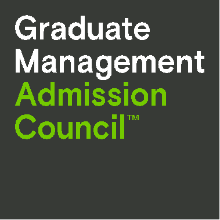 Graduate Management Education (GME)Admissions Reporting Standards TablesDecember 2022Table 1: School and Program InformationTable 1: School and Program InformationTable 1: School and Program InformationTable 1: School and Program InformationTable 1: School and Program InformationTable 1: School and Program InformationTable 1: School and Program InformationTable 1: School and Program InformationTable 1: School and Program InformationReporting PeriodOctober 1, 20__, - September 30, 20__October 1, 20__, - September 30, 20__October 1, 20__, - September 30, 20__October 1, 20__, - September 30, 20__October 1, 20__, - September 30, 20__October 1, 20__, - September 30, 20__October 1, 20__, - September 30, 20__October 1, 20__, - September 30, 20__University NameSchool NameInstitutional Control🔿 Public🔿 Public🔿 Public🔿 Private, nonprofit🔿 Private, nonprofit🔿 Private, nonprofit🔿 Private, for-profit🔿 Private, for-profitComplete the following information for each program using the categories defined in the Standards below.(Copy the table below and repeat for each program).Complete the following information for each program using the categories defined in the Standards below.(Copy the table below and repeat for each program).Complete the following information for each program using the categories defined in the Standards below.(Copy the table below and repeat for each program).Complete the following information for each program using the categories defined in the Standards below.(Copy the table below and repeat for each program).Complete the following information for each program using the categories defined in the Standards below.(Copy the table below and repeat for each program).Complete the following information for each program using the categories defined in the Standards below.(Copy the table below and repeat for each program).Complete the following information for each program using the categories defined in the Standards below.(Copy the table below and repeat for each program).Complete the following information for each program using the categories defined in the Standards below.(Copy the table below and repeat for each program).Complete the following information for each program using the categories defined in the Standards below.(Copy the table below and repeat for each program).Program Name Program Website URLProgram Location(s)City(ies) (specify): City(ies) (specify): State(s) (specify):State(s) (specify):State(s) (specify):Country(ies) (specify):Country(ies) (specify):Country(ies) (specify):Program DegreeSpecify: __________________Specify: __________________Specify: __________________Specify: __________________Specify: __________________Specify: __________________Specify: __________________Specify: __________________Program FormatSpecify: __________________Specify: __________________Specify: __________________Specify: __________________Specify: __________________Specify: __________________Specify: __________________Specify: __________________Program TypeSpecify: __________________Specify: __________________Specify: __________________Specify: __________________Specify: __________________Specify: __________________Specify: __________________Specify: __________________Joint/Dual Degree Program(s)Specify: ____________________________________________Specify: ____________________________________________Specify: ____________________________________________Specify: ____________________________________________Specify: ____________________________________________Specify: ____________________________________________Specify: ____________________________________________Specify: ____________________________________________Intake DatesSTEM Designation(U.S. schools only)🔿 Full program🔿 Concentration (specify): ________________________🔿 Concentration (specify): ________________________🔿 Concentration (specify): ________________________🔿 Joint/Dual degree program  (specify which program): ________________________🔿 Joint/Dual degree program  (specify which program): ________________________🔿 Joint/Dual degree program  (specify which program): ________________________🔿 Other (specify): ________________________Program LengthMinimum: ____ monthsMinimum: ____ monthsMinimum: ____ monthsMaximum: ____ monthsMaximum: ____ monthsMaximum: ____ monthsMean: ____ monthsMean: ____ monthsFinancial Aid◻ Merit scholarships and/or fellowships◻ Merit scholarships and/or fellowships◻ Merit scholarships and/or fellowships◻ Merit scholarships and/or fellowships◻ Merit scholarships and/or fellowships◻ Merit scholarships and/or fellowships◻ Merit scholarships and/or fellowships◻ Merit scholarships and/or fellowshipsFinancial Aid◻ Need-based scholarships and/or fellowships◻ Need-based scholarships and/or fellowships◻ Need-based scholarships and/or fellowships◻ Need-based scholarships and/or fellowships◻ Need-based scholarships and/or fellowships◻ Need-based scholarships and/or fellowships◻ Need-based scholarships and/or fellowships◻ Need-based scholarships and/or fellowshipsFinancial Aid◻ Assistantships◻ Assistantships◻ Assistantships◻ Assistantships◻ Assistantships◻ Assistantships◻ Assistantships◻ AssistantshipsFinancial Aid◻ Loan program◻ Loan program◻ Loan program◻ Loan program◻ Loan program◻ Loan program◻ Loan program◻ Loan programFinancial Aid◻ Other_______________________________________________◻ Other_______________________________________________◻ Other_______________________________________________◻ Other_______________________________________________◻ Other_______________________________________________◻ Other_______________________________________________◻ Other_______________________________________________◻ Other_______________________________________________Table 1 Notes Table 2: Application Process and Worksheet(Copy the table and repeat for each program.)Table 2: Application Process and Worksheet(Copy the table and repeat for each program.)Table 2: Application Process and Worksheet(Copy the table and repeat for each program.)Table 2: Application Process and Worksheet(Copy the table and repeat for each program.)Table 2: Application Process and Worksheet(Copy the table and repeat for each program.)Table 2: Application Process and Worksheet(Copy the table and repeat for each program.)Table 2: Application Process and Worksheet(Copy the table and repeat for each program.)Table 2: Application Process and Worksheet(Copy the table and repeat for each program.)Table 2: Application Process and Worksheet(Copy the table and repeat for each program.)Table 2: Application Process and Worksheet(Copy the table and repeat for each program.)Table 2: Application Process and Worksheet(Copy the table and repeat for each program.)Table 2: Application Process and Worksheet(Copy the table and repeat for each program.)Table 2: Application Process and Worksheet(Copy the table and repeat for each program.)Table 2: Application Process and Worksheet(Copy the table and repeat for each program.)Table 2: Application Process and Worksheet(Copy the table and repeat for each program.)Table 2: Application Process and Worksheet(Copy the table and repeat for each program.)Table 2: Application Process and Worksheet(Copy the table and repeat for each program.)Table 2: Application Process and Worksheet(Copy the table and repeat for each program.)Reporting PeriodOctober 1, 20__, - September 30, 20__October 1, 20__, - September 30, 20__October 1, 20__, - September 30, 20__October 1, 20__, - September 30, 20__October 1, 20__, - September 30, 20__October 1, 20__, - September 30, 20__October 1, 20__, - September 30, 20__October 1, 20__, - September 30, 20__October 1, 20__, - September 30, 20__October 1, 20__, - September 30, 20__October 1, 20__, - September 30, 20__October 1, 20__, - September 30, 20__October 1, 20__, - September 30, 20__October 1, 20__, - September 30, 20__October 1, 20__, - September 30, 20__October 1, 20__, - September 30, 20__October 1, 20__, - September 30, 20__Program Start Date(s)Application Submission Deadline(s)🔿 Rounds: 🔿 Rounds: 🔿 Rounds: 🔿 Rounds: 🔿 Rounds: 🔿 Rounds: 🔿 Rounds: 🔿 Rounds: 🔿 Rounds: 🔿 Rounds: 🔿 Rounds: 🔿 Rounds: 🔿 Rounds: 🔿 Rounds: 🔿 Rounds: 🔿 Rounds: 🔿 Rounds: Application Submission Deadline(s)🔿 Rolling: 🔿 Rolling: 🔿 Rolling: 🔿 Rolling: 🔿 Rolling: 🔿 Rolling: 🔿 Rolling: 🔿 Rolling: 🔿 Rolling: 🔿 Rolling: 🔿 Rolling: 🔿 Rolling: 🔿 Rolling: 🔿 Rolling: 🔿 Rolling: 🔿 Rolling: 🔿 Rolling: Application Action CategoriesComplete Applications:  ______________   Incomplete Applications: _______________Complete Applications:  ______________   Incomplete Applications: _______________Complete Applications:  ______________   Incomplete Applications: _______________Complete Applications:  ______________   Incomplete Applications: _______________Complete Applications:  ______________   Incomplete Applications: _______________Complete Applications:  ______________   Incomplete Applications: _______________Complete Applications:  ______________   Incomplete Applications: _______________Complete Applications:  ______________   Incomplete Applications: _______________Complete Applications:  ______________   Incomplete Applications: _______________Complete Applications:  ______________   Incomplete Applications: _______________Complete Applications:  ______________   Incomplete Applications: _______________Complete Applications:  ______________   Incomplete Applications: _______________Complete Applications:  ______________   Incomplete Applications: _______________Complete Applications:  ______________   Incomplete Applications: _______________Complete Applications:  ______________   Incomplete Applications: _______________Complete Applications:  ______________   Incomplete Applications: _______________Complete Applications:  ______________   Incomplete Applications: _______________Application Action CategoriesOffers of Admission: _________________   Matriculants: _______________________Offers of Admission: _________________   Matriculants: _______________________Offers of Admission: _________________   Matriculants: _______________________Offers of Admission: _________________   Matriculants: _______________________Offers of Admission: _________________   Matriculants: _______________________Offers of Admission: _________________   Matriculants: _______________________Offers of Admission: _________________   Matriculants: _______________________Offers of Admission: _________________   Matriculants: _______________________Offers of Admission: _________________   Matriculants: _______________________Offers of Admission: _________________   Matriculants: _______________________Offers of Admission: _________________   Matriculants: _______________________Offers of Admission: _________________   Matriculants: _______________________Offers of Admission: _________________   Matriculants: _______________________Offers of Admission: _________________   Matriculants: _______________________Offers of Admission: _________________   Matriculants: _______________________Offers of Admission: _________________   Matriculants: _______________________Offers of Admission: _________________   Matriculants: _______________________Application Action CategoriesDeferrals and Dual Degree Admits: ____________Deferrals and Dual Degree Admits: ____________Deferrals and Dual Degree Admits: ____________Deferrals and Dual Degree Admits: ____________Deferrals and Dual Degree Admits: ____________Deferrals and Dual Degree Admits: ____________Deferrals and Dual Degree Admits: ____________Deferrals and Dual Degree Admits: ____________Deferrals and Dual Degree Admits: ____________Deferrals and Dual Degree Admits: ____________Deferrals and Dual Degree Admits: ____________Deferrals and Dual Degree Admits: ____________Deferrals and Dual Degree Admits: ____________Deferrals and Dual Degree Admits: ____________Deferrals and Dual Degree Admits: ____________Deferrals and Dual Degree Admits: ____________Deferrals and Dual Degree Admits: ____________Application Action CategoriesRollovers: ________________________   Reapplicants: ______________________Rollovers: ________________________   Reapplicants: ______________________Rollovers: ________________________   Reapplicants: ______________________Rollovers: ________________________   Reapplicants: ______________________Rollovers: ________________________   Reapplicants: ______________________Rollovers: ________________________   Reapplicants: ______________________Rollovers: ________________________   Reapplicants: ______________________Rollovers: ________________________   Reapplicants: ______________________Rollovers: ________________________   Reapplicants: ______________________Rollovers: ________________________   Reapplicants: ______________________Rollovers: ________________________   Reapplicants: ______________________Rollovers: ________________________   Reapplicants: ______________________Rollovers: ________________________   Reapplicants: ______________________Rollovers: ________________________   Reapplicants: ______________________Rollovers: ________________________   Reapplicants: ______________________Rollovers: ________________________   Reapplicants: ______________________Rollovers: ________________________   Reapplicants: ______________________Application Action CategoriesRescind/Withdrawn Offers: ____________ Withdrawals/Withdrawn before decision: _____Rescind/Withdrawn Offers: ____________ Withdrawals/Withdrawn before decision: _____Rescind/Withdrawn Offers: ____________ Withdrawals/Withdrawn before decision: _____Rescind/Withdrawn Offers: ____________ Withdrawals/Withdrawn before decision: _____Rescind/Withdrawn Offers: ____________ Withdrawals/Withdrawn before decision: _____Rescind/Withdrawn Offers: ____________ Withdrawals/Withdrawn before decision: _____Rescind/Withdrawn Offers: ____________ Withdrawals/Withdrawn before decision: _____Rescind/Withdrawn Offers: ____________ Withdrawals/Withdrawn before decision: _____Rescind/Withdrawn Offers: ____________ Withdrawals/Withdrawn before decision: _____Rescind/Withdrawn Offers: ____________ Withdrawals/Withdrawn before decision: _____Rescind/Withdrawn Offers: ____________ Withdrawals/Withdrawn before decision: _____Rescind/Withdrawn Offers: ____________ Withdrawals/Withdrawn before decision: _____Rescind/Withdrawn Offers: ____________ Withdrawals/Withdrawn before decision: _____Rescind/Withdrawn Offers: ____________ Withdrawals/Withdrawn before decision: _____Rescind/Withdrawn Offers: ____________ Withdrawals/Withdrawn before decision: _____Rescind/Withdrawn Offers: ____________ Withdrawals/Withdrawn before decision: _____Rescind/Withdrawn Offers: ____________ Withdrawals/Withdrawn before decision: _____Admission Notification Date(s)🔿 Rounds:🔿 Rounds:🔿 Rounds:🔿 Rounds:🔿 Rounds:🔿 Rounds:🔿 Rounds:🔿 Rounds:🔿 Rounds:🔿 Rounds:🔿 Rounds:🔿 Rounds:🔿 Rounds:🔿 Rounds:🔿 Rounds:🔿 Rounds:🔿 Rounds:Admission Notification Date(s)🔿 Rolling:🔿 Rolling:🔿 Rolling:🔿 Rolling:🔿 Rolling:🔿 Rolling:🔿 Rolling:🔿 Rolling:🔿 Rolling:🔿 Rolling:🔿 Rolling:🔿 Rolling:🔿 Rolling:🔿 Rolling:🔿 Rolling:🔿 Rolling:🔿 Rolling:Application Elements for Deny Decisions
Please select all that apply.* Asterisk denotes minimum required elements to be a Complete Application. 🔿 Application form*🔿 Application form*🔿 Application form*🔿 Application form*🔿 Application form*🔿 Application form*🔿 Application form*🔿 Application form*🔿 Application form*🔿 Application form*🔿 Application form*🔿 Application form*🔿 Application form*🔿 Application form*🔿 Application form*🔿 Application form*🔿 Application form*Application Elements for Deny Decisions
Please select all that apply.* Asterisk denotes minimum required elements to be a Complete Application. 🔿 Application fee* OR Application fee waivers*🔿 Application fee* OR Application fee waivers*🔿 Application fee* OR Application fee waivers*🔿 Application fee* OR Application fee waivers*🔿 Application fee* OR Application fee waivers*🔿 Application fee* OR Application fee waivers*🔿 Application fee* OR Application fee waivers*🔿 Application fee* OR Application fee waivers*🔿 Application fee* OR Application fee waivers*🔿 Application fee* OR Application fee waivers*🔿 Application fee* OR Application fee waivers*🔿 Application fee* OR Application fee waivers*🔿 Application fee* OR Application fee waivers*🔿 Application fee* OR Application fee waivers*🔿 Application fee* OR Application fee waivers*🔿 Application fee* OR Application fee waivers*🔿 Application fee* OR Application fee waivers*Application Elements for Deny Decisions
Please select all that apply.* Asterisk denotes minimum required elements to be a Complete Application. 🔿 Transcripts* AND/OR  🔿 Resume/CV*🔿 Transcripts* AND/OR  🔿 Resume/CV*🔿 Transcripts* AND/OR  🔿 Resume/CV*🔿 Transcripts* AND/OR  🔿 Resume/CV*🔿 Transcripts* AND/OR  🔿 Resume/CV*🔿 Transcripts* AND/OR  🔿 Resume/CV*🔿 Transcripts* AND/OR  🔿 Resume/CV*🔿 Transcripts* AND/OR  🔿 Resume/CV*🔿 Transcripts* AND/OR  🔿 Resume/CV*🔿 Transcripts* AND/OR  🔿 Resume/CV*🔿 Transcripts* AND/OR  🔿 Resume/CV*🔿 Transcripts* AND/OR  🔿 Resume/CV*🔿 Transcripts* AND/OR  🔿 Resume/CV*🔿 Transcripts* AND/OR  🔿 Resume/CV*🔿 Transcripts* AND/OR  🔿 Resume/CV*🔿 Transcripts* AND/OR  🔿 Resume/CV*🔿 Transcripts* AND/OR  🔿 Resume/CV*Application Elements for Deny Decisions
Please select all that apply.* Asterisk denotes minimum required elements to be a Complete Application. Degree/DiplomaDegree/DiplomaDegree/Diploma🔿 International degree-granting schools🔿 International degree-granting schools🔿 International degree-granting schools🔿 International degree-granting schools🔿 International degree-granting schools🔿 International degree-granting schools🔿 International degree-granting schools🔿 International degree-granting schools🔿 Domestic degree-granting schools🔿 Domestic degree-granting schools🔿 Domestic degree-granting schools🔿 All degree-granting schools🔿 All degree-granting schools🔿 NoneApplication Elements for Deny Decisions
Please select all that apply.* Asterisk denotes minimum required elements to be a Complete Application. Test ScoresTest Scores🔿 GMAT🔿 GMAT🔿 GMAT🔿 GMAT🔿 EA🔿 EA🔿 EA🔿 NMAT🔿 NMAT🔿 NMAT🔿 GRE🔿 GRE🔿 Other __________🔿 Other __________🔿 No TestApplication Elements for Deny Decisions
Please select all that apply.* Asterisk denotes minimum required elements to be a Complete Application. English Language Test ScoresEnglish Language Test ScoresEnglish Language Test ScoresEnglish Language Test ScoresEnglish Language Test ScoresEnglish Language Test ScoresEnglish Language Test Scores🔿 TOEFL🔿 TOEFL🔿 TOEFL🔿 TOEFL🔿 TOEFL🔿 IELTS🔿 IELTS🔿 Other Specify:  __________🔿 Other Specify:  __________🔿 No TestApplication Elements for Deny Decisions
Please select all that apply.* Asterisk denotes minimum required elements to be a Complete Application. InterviewInterviewInterviewInterview🔿 Required for admission🔿 Required for admission🔿 Required for admission🔿 Required for admission🔿 Required for admission🔿 Required for admission🔿 Required for admission🔿 Required for admission🔿 Optional 🔿 Optional 🔿 Optional 🔿 Not required🔿 Not requiredApplication Elements for Deny Decisions
Please select all that apply.* Asterisk denotes minimum required elements to be a Complete Application. References: Recommendation LettersReferences: Recommendation LettersReferences: Recommendation LettersReferences: Recommendation Letters🔿 Required for admission🔿 Required for admission🔿 Required for admission🔿 Required for admission🔿 Required for admission🔿 Required for admission🔿 Required for admission🔿 Required for admission🔿 Optional 🔿 Optional 🔿 Optional 🔿 Not required🔿 Not requiredApplication Elements for Deny Decisions
Please select all that apply.* Asterisk denotes minimum required elements to be a Complete Application. References: Reference/ Referral Contact ListReferences: Reference/ Referral Contact ListReferences: Reference/ Referral Contact ListReferences: Reference/ Referral Contact List🔿 Required for admission🔿 Required for admission🔿 Required for admission🔿 Required for admission🔿 Required for admission🔿 Required for admission🔿 Required for admission🔿 Required for admission🔿 Optional 🔿 Optional 🔿 Optional 🔿 Not required🔿 Not requiredApplication Elements for Deny Decisions
Please select all that apply.* Asterisk denotes minimum required elements to be a Complete Application. 🔿 Essay(s)🔿 Essay(s)🔿 Essay(s)🔿 Essay(s)🔿 Required for admissionSpecify: ________________🔿 Required for admissionSpecify: ________________🔿 Required for admissionSpecify: ________________🔿 Required for admissionSpecify: ________________🔿 Required for admissionSpecify: ________________🔿 Required for admissionSpecify: ________________🔿 Required for admissionSpecify: ________________🔿 Required for admissionSpecify: ________________🔿 Optional Specify: ____________🔿 Optional Specify: ____________🔿 Optional Specify: ____________🔿 Not requiredSpecify: _____________🔿 Not requiredSpecify: _____________Application Elements for Admit DecisionsPlease select all that apply.* Asterisk denotes minimum required elements to be a Complete Application. 🔿 Application form*🔿 Application form*🔿 Application form*🔿 Application form*🔿 Application form*🔿 Application form*🔿 Application form*🔿 Application form*🔿 Application form*🔿 Application form*🔿 Application form*🔿 Application form*🔿 Application form*🔿 Application form*🔿 Application form*🔿 Application form*🔿 Application form*Application Elements for Admit DecisionsPlease select all that apply.* Asterisk denotes minimum required elements to be a Complete Application. 🔿 Application fee* OR Application fee waivers*🔿 Application fee* OR Application fee waivers*🔿 Application fee* OR Application fee waivers*🔿 Application fee* OR Application fee waivers*🔿 Application fee* OR Application fee waivers*🔿 Application fee* OR Application fee waivers*🔿 Application fee* OR Application fee waivers*🔿 Application fee* OR Application fee waivers*🔿 Application fee* OR Application fee waivers*🔿 Application fee* OR Application fee waivers*🔿 Application fee* OR Application fee waivers*🔿 Application fee* OR Application fee waivers*🔿 Application fee* OR Application fee waivers*🔿 Application fee* OR Application fee waivers*🔿 Application fee* OR Application fee waivers*🔿 Application fee* OR Application fee waivers*🔿 Application fee* OR Application fee waivers*Application Elements for Admit DecisionsPlease select all that apply.* Asterisk denotes minimum required elements to be a Complete Application. 🔿 Transcripts* AND/OR 🔿 Resume/CV*🔿 Transcripts* AND/OR 🔿 Resume/CV*🔿 Transcripts* AND/OR 🔿 Resume/CV*🔿 Transcripts* AND/OR 🔿 Resume/CV*🔿 Transcripts* AND/OR 🔿 Resume/CV*🔿 Transcripts* AND/OR 🔿 Resume/CV*🔿 Transcripts* AND/OR 🔿 Resume/CV*🔿 Transcripts* AND/OR 🔿 Resume/CV*🔿 Transcripts* AND/OR 🔿 Resume/CV*🔿 Transcripts* AND/OR 🔿 Resume/CV*🔿 Transcripts* AND/OR 🔿 Resume/CV*🔿 Transcripts* AND/OR 🔿 Resume/CV*🔿 Transcripts* AND/OR 🔿 Resume/CV*🔿 Transcripts* AND/OR 🔿 Resume/CV*🔿 Transcripts* AND/OR 🔿 Resume/CV*🔿 Transcripts* AND/OR 🔿 Resume/CV*🔿 Transcripts* AND/OR 🔿 Resume/CV*Application Elements for Admit DecisionsPlease select all that apply.* Asterisk denotes minimum required elements to be a Complete Application. Degree/DiplomaDegree/DiplomaDegree/Diploma🔿 International degree-granting schools🔿 International degree-granting schools🔿 International degree-granting schools🔿 International degree-granting schools🔿 International degree-granting schools🔿 International degree-granting schools🔿 International degree-granting schools🔿 International degree-granting schools🔿 Domestic degree-granting schools🔿 Domestic degree-granting schools🔿 Domestic degree-granting schools🔿 All degree-granting schools🔿 All degree-granting schools🔿 NoneApplication Elements for Admit DecisionsPlease select all that apply.* Asterisk denotes minimum required elements to be a Complete Application. Test Scores🔿 GMAT🔿 GMAT🔿 GMAT🔿 GMAT🔿 EA🔿 EA🔿 EA🔿 EA🔿 EA🔿 NMAT🔿 NMAT🔿 NMAT🔿 GRE🔿 Other Specify:_______🔿 Other Specify:_______🔿 No TestApplication Elements for Admit DecisionsPlease select all that apply.* Asterisk denotes minimum required elements to be a Complete Application. English Language Test ScoresEnglish Language Test ScoresEnglish Language Test ScoresEnglish Language Test ScoresEnglish Language Test ScoresEnglish Language Test ScoresEnglish Language Test ScoresEnglish Language Test Scores🔿 TOEFL🔿 TOEFL🔿 TOEFL🔿 TOEFL🔿 TOEFL🔿 IELTS🔿 Other Specify:__________🔿 Other Specify:__________🔿 No TestApplication Elements for Admit DecisionsPlease select all that apply.* Asterisk denotes minimum required elements to be a Complete Application. InterviewInterviewInterview🔿 Required for admission     _____%🔿 Required for admission     _____%🔿 Required for admission     _____%🔿 Required for admission     _____%🔿 Required for admission     _____%🔿 Required for admission     _____%🔿 Required for admission     _____%🔿 Required for admission     _____%🔿 Required for admission     _____%🔿 Optional      ______%🔿 Optional      ______%🔿 Optional      ______%🔿 Not required🔿 Not requiredApplication Elements for Admit DecisionsPlease select all that apply.* Asterisk denotes minimum required elements to be a Complete Application. References: Recommendation LettersReferences: Recommendation LettersReferences: Recommendation Letters🔿 Required for admission🔿 Required for admission🔿 Required for admission🔿 Required for admission🔿 Required for admission🔿 Required for admission🔿 Required for admission🔿 Required for admission🔿 Required for admission🔿 Optional 🔿 Optional 🔿 Optional 🔿 Not required🔿 Not requiredApplication Elements for Admit DecisionsPlease select all that apply.* Asterisk denotes minimum required elements to be a Complete Application. References: Reference/ Referral Contact ListReferences: Reference/ Referral Contact ListReferences: Reference/ Referral Contact List🔿 Required for admission🔿 Required for admission🔿 Required for admission🔿 Required for admission🔿 Required for admission🔿 Required for admission🔿 Required for admission🔿 Required for admission🔿 Required for admission🔿 Optional 🔿 Optional 🔿 Optional 🔿 Not required🔿 Not requiredApplication Elements for Admit DecisionsPlease select all that apply.* Asterisk denotes minimum required elements to be a Complete Application. 🔿 Essay(s)🔿 Essay(s)🔿 Essay(s)🔿 Required for admission__________________🔿 Required for admission__________________🔿 Required for admission__________________🔿 Required for admission__________________🔿 Required for admission__________________🔿 Required for admission__________________🔿 Required for admission__________________🔿 Required for admission__________________🔿 Required for admission__________________🔿 Optional ___________🔿 Optional ___________🔿 Optional ___________🔿 Not required____________🔿 Not required____________Table 2 Notes Table 3: Admissions Reporting and Class Profile(Copy the table and repeat for each program.)Table 3: Admissions Reporting and Class Profile(Copy the table and repeat for each program.)Table 3: Admissions Reporting and Class Profile(Copy the table and repeat for each program.)Table 3: Admissions Reporting and Class Profile(Copy the table and repeat for each program.)Table 3: Admissions Reporting and Class Profile(Copy the table and repeat for each program.)Table 3: Admissions Reporting and Class Profile(Copy the table and repeat for each program.)Table 3: Admissions Reporting and Class Profile(Copy the table and repeat for each program.)Table 3: Admissions Reporting and Class Profile(Copy the table and repeat for each program.)Table 3: Admissions Reporting and Class Profile(Copy the table and repeat for each program.)Table 3: Admissions Reporting and Class Profile(Copy the table and repeat for each program.)Table 3: Admissions Reporting and Class Profile(Copy the table and repeat for each program.)Table 3: Admissions Reporting and Class Profile(Copy the table and repeat for each program.)Table 3: Admissions Reporting and Class Profile(Copy the table and repeat for each program.)Table 3: Admissions Reporting and Class Profile(Copy the table and repeat for each program.)Reporting PeriodReporting PeriodReporting PeriodReporting PeriodReporting PeriodOctober 1, 20__, - September 30, 20__ October 1, 20__, - September 30, 20__ October 1, 20__, - September 30, 20__ October 1, 20__, - September 30, 20__ October 1, 20__, - September 30, 20__ October 1, 20__, - September 30, 20__ October 1, 20__, - September 30, 20__ October 1, 20__, - September 30, 20__ October 1, 20__, - September 30, 20__ Total Number of Complete ApplicantsTotal Number of Complete ApplicantsTotal Number of Complete ApplicantsTotal Number of Complete ApplicantsTotal Number of Complete ApplicantsTotal Number of AdmitsTotal Number of AdmitsTotal Number of AdmitsTotal Number of AdmitsTotal Number of AdmitsTotal Number of MatriculantsTotal Number of MatriculantsTotal Number of MatriculantsTotal Number of MatriculantsTotal Number of MatriculantsSelectivitySelectivitySelectivitySelectivitySelectivity_____% _____% _____% _____% _____% _____% _____% _____% _____% YieldYieldYieldYieldYield_____% _____% _____% _____% _____% _____% _____% _____% _____% Class ProfileClass ProfileClass ProfileClass ProfileClass ProfilePercentageMeanMeanMeanMedianMiddle 80% RangeMiddle 80% RangeMiddle 80% RangeMiddle 80% RangeClass ProfileClass ProfileClass ProfileClass ProfileClass ProfilePercentageMeanMeanMeanMedian10th Percentile10th Percentile90th Percentile90th PercentileGPA (U.S. schools only)GPA (U.S. schools only)GPA (U.S. schools only)GPA (U.S. schools only)GPA (U.S. schools only)___ %Test ScoresTest ScoresGMAT: TotalGMAT: TotalGMAT: Total        ___ %Test ScoresTest ScoresExecutive Assessment (EA): QuantExecutive Assessment (EA): QuantExecutive Assessment (EA): Quant         ___ %         Test ScoresTest ScoresEA: VerbalEA: VerbalEA: Verbal         ___ %         Test ScoresTest ScoresEA: IREA: IREA: IR         ___ %         Test ScoresTest ScoresEA TotalEA TotalEA Total         ___ %         Test ScoresTest ScoresNMAT: QuantNMAT: QuantNMAT: Quant                ___ %Test ScoresTest ScoresNMAT: LanguageNMAT: LanguageNMAT: Language                ___ %Test ScoresTest ScoresNMAT: Logical ReasoningNMAT: Logical ReasoningNMAT: Logical Reasoning                ___ %Test ScoresTest ScoresNMAT: TotalNMAT: TotalNMAT: Total                ___ %Test ScoresTest ScoresGRE: QuantGRE: QuantGRE: Quant___ %Test ScoresTest ScoresGRE: VerbalGRE: VerbalGRE: Verbal___ %Test ScoresTest ScoresGRE: Analytical WritingGRE: Analytical WritingGRE: Analytical Writing___ %Test ScoresTest ScoresNo Test ScoreNo Test ScoreNo Test Score___ %N/AN/AN/AN/AN/AN/AN/AN/ATest ScoresTest ScoresOther (specify)Other (specify)Other (specify)        ___ %English Language Test ScoresEnglish Language Test ScoresTOEFLTOEFLTOEFL      ___ %English Language Test ScoresEnglish Language Test ScoresIELTSIELTSIELTS  ___ %English Language Test ScoresEnglish Language Test ScoresOther (specify)Other (specify)Other (specify)       ___ %AgeAgeAgeAgeAgeGender Identity____ % Men____ % Men____ % Men____ % Women____ % Women____ % Women____ % Women____ % Nonbinary____ % Nonbinary____ % Nonbinary____ % More Gender Identities____ % More Gender Identities___ % Declined to AnswerSexual OrientationSexual OrientationSexual Orientation____ % LGBTQ+____ % LGBTQ+____ % LGBTQ+____ % LGBTQ+____ % LGBTQ+____ % LGBTQ+____ % LGBTQ+____ % LGBTQ+____ % LGBTQ+____ % LGBTQ+____ % LGBTQ+ Citizenship Citizenship Citizenship___ % Domestic (Specify C0untry: _________)___ % Domestic (Specify C0untry: _________)___ % Domestic (Specify C0untry: _________)___ % Domestic (Specify C0untry: _________)___ % Domestic (Specify C0untry: _________)___ % Domestic (Specify C0untry: _________)___ % Domestic (Specify C0untry: _________)___ % International___ % International___ % International___ % International Citizenship Region Citizenship Region Citizenship Region Citizenship Region Citizenship RegionAfrica ________Africa ________Africa ________Africa ________Africa ________Africa ________Africa ________Africa ________Africa ________ Citizenship Region Citizenship Region Citizenship Region Citizenship Region Citizenship RegionCentral & South Asia _________Central & South Asia _________Central & South Asia _________Central & South Asia _________Central & South Asia _________Central & South Asia _________Central & South Asia _________Central & South Asia _________Central & South Asia _________ Citizenship Region Citizenship Region Citizenship Region Citizenship Region Citizenship RegionEast & Southeast Asia _________East & Southeast Asia _________East & Southeast Asia _________East & Southeast Asia _________East & Southeast Asia _________East & Southeast Asia _________East & Southeast Asia _________East & Southeast Asia _________East & Southeast Asia _________ Citizenship Region Citizenship Region Citizenship Region Citizenship Region Citizenship RegionEurope, Eastern _______Europe, Eastern _______Europe, Eastern _______Europe, Eastern _______Europe, Eastern _______Europe, Eastern _______Europe, Eastern _______Europe, Eastern _______Europe, Eastern _______ Citizenship Region Citizenship Region Citizenship Region Citizenship Region Citizenship RegionEurope, Western _______Europe, Western _______Europe, Western _______Europe, Western _______Europe, Western _______Europe, Western _______Europe, Western _______Europe, Western _______Europe, Western _______ Citizenship Region Citizenship Region Citizenship Region Citizenship Region Citizenship RegionMexico, Latin America & the Caribbean _______Mexico, Latin America & the Caribbean _______Mexico, Latin America & the Caribbean _______Mexico, Latin America & the Caribbean _______Mexico, Latin America & the Caribbean _______Mexico, Latin America & the Caribbean _______Mexico, Latin America & the Caribbean _______Mexico, Latin America & the Caribbean _______Mexico, Latin America & the Caribbean _______ Citizenship Region Citizenship Region Citizenship Region Citizenship Region Citizenship RegionMiddle East ________Middle East ________Middle East ________Middle East ________Middle East ________Middle East ________Middle East ________Middle East ________Middle East ________ Citizenship Region Citizenship Region Citizenship Region Citizenship Region Citizenship RegionNorth America, Canada _______North America, Canada _______North America, Canada _______North America, Canada _______North America, Canada _______North America, Canada _______North America, Canada _______North America, Canada _______North America, Canada _______ Citizenship Region Citizenship Region Citizenship Region Citizenship Region Citizenship RegionNorth America, United States ________North America, United States ________North America, United States ________North America, United States ________North America, United States ________North America, United States ________North America, United States ________North America, United States ________North America, United States ________ Citizenship Region Citizenship Region Citizenship Region Citizenship Region Citizenship RegionOceania ________Oceania ________Oceania ________Oceania ________Oceania ________Oceania ________Oceania ________Oceania ________Oceania ________Number of Unique Countries Represented by Citizenship:  Number of Unique Countries Represented by Citizenship:  ___#___#___#___#___#___#___#___#___#___#___#___#Race/Ethnicity (U.S. Schools only): Total U.S. StudentsRace/Ethnicity (U.S. Schools only): Total U.S. Students___ #___ #___ #___ #___ #___ #___ #___ #N/AN/AN/AN/ARace/Ethnicity (U.S. Schools only): U.S. Students of ColorRace/Ethnicity (U.S. Schools only): U.S. Students of Color___ #___ #___ #___ #___ #___ #___ #___ #___ %___ %___ %___ %Race/Ethnicity (U.S. Schools only): U.S. Underrepresented Students of ColorRace/Ethnicity (U.S. Schools only): U.S. Underrepresented Students of Color___ #___ #___ #___ #___ #___ #___ #___ #___ %___ %___ %___ %Race/Ethnicity: U.S. Subgroups (U.S.  schools only) Race/Ethnicity: U.S. Subgroups (U.S.  schools only) Race/Ethnicity: U.S. Subgroups (U.S.  schools only) Race/Ethnicity: U.S. Subgroups (U.S.  schools only) Race/Ethnicity: U.S. Subgroups (U.S.  schools only) Federal Guidelines ReportingFederal Guidelines ReportingFederal Guidelines ReportingFederal Guidelines ReportingFederal Guidelines ReportingMulti-Dimensional ReportingMulti-Dimensional ReportingMulti-Dimensional ReportingMulti-Dimensional ReportingRace/Ethnicity: U.S. Subgroups (U.S.  schools only) Race/Ethnicity: U.S. Subgroups (U.S.  schools only) Race/Ethnicity: U.S. Subgroups (U.S.  schools only) Race/Ethnicity: U.S. Subgroups (U.S.  schools only) Race/Ethnicity: U.S. Subgroups (U.S.  schools only) Federal Guidelines ReportingFederal Guidelines ReportingFederal Guidelines ReportingFederal Guidelines ReportingFederal Guidelines ReportingMulti-Dimensional ReportingMulti-Dimensional ReportingMulti-Dimensional ReportingMulti-Dimensional ReportingAmerican Indian, Alaska Native, Native Hawaiian, Other Pacific IslanderAmerican Indian, Alaska Native, Native Hawaiian, Other Pacific IslanderAmerican Indian, Alaska Native, Native Hawaiian, Other Pacific IslanderAmerican Indian, Alaska Native, Native Hawaiian, Other Pacific IslanderAmerican Indian, Alaska Native, Native Hawaiian, Other Pacific Islander ___ #___ %___ %___ %___ % ___ #  ___ # ___ % ___ % Asian AmericanAsian AmericanAsian AmericanAsian AmericanAsian American  ___ # ___ % ___ % ___ % ___ %___ # ___ # ___ % ___ % Black/African AmericanBlack/African AmericanBlack/African AmericanBlack/African AmericanBlack/African American ___ #___ %___ %___ %___ % ___ # ___ #___ %___ %Hispanic/LatinxHispanic/LatinxHispanic/LatinxHispanic/LatinxHispanic/Latinx ___ #___ %___ %___ %___ % ___ # ___ #___ %___ %WhiteWhiteWhiteWhiteWhite ___ #___ %___ %___ %___ % ___ # ___ #___ %___ %Two or more racesTwo or more racesTwo or more racesTwo or more racesTwo or more races ___ #___ %___ %___ %___ % N/A N/AN/AN/AUnknown race and ethnicityUnknown race and ethnicityUnknown race and ethnicityUnknown race and ethnicityUnknown race and ethnicity ___ #___ %___ %___ %___ % ___ # ___ #___ %___ %U.S. Military (U.S. schools only)U.S. Military (U.S. schools only)U.S. Military (U.S. schools only)U.S. Military (U.S. schools only)U.S. Military (U.S. schools only)U.S. Military (U.S. schools only)U.S. Military (U.S. schools only)       ___ %       ___ %       ___ %       ___ %       ___ %       ___ %       ___ %First Generation College StudentsFirst Generation College StudentsFirst Generation College StudentsFirst Generation College StudentsFirst Generation College StudentsFirst Generation College StudentsFirst Generation College Students      ___ %      ___ %      ___ %      ___ %      ___ %      ___ %      ___ %Undergraduate DegreeUndergraduate DegreeArt and HumanitiesArt and HumanitiesArt and HumanitiesArt and HumanitiesArt and Humanities       ___ %       ___ %       ___ %       ___ %       ___ %       ___ %       ___ %Undergraduate DegreeUndergraduate DegreeBiological and Agricultural SciencesBiological and Agricultural SciencesBiological and Agricultural SciencesBiological and Agricultural SciencesBiological and Agricultural Sciences       ___ %       ___ %       ___ %       ___ %       ___ %       ___ %       ___ %Undergraduate DegreeUndergraduate DegreeBusinessBusinessBusinessBusinessBusiness       ___ %       ___ %       ___ %       ___ %       ___ %       ___ %       ___ %Undergraduate DegreeUndergraduate DegreeEconomicsEconomicsEconomicsEconomicsEconomics       ___ %       ___ %       ___ %       ___ %       ___ %       ___ %       ___ %Undergraduate DegreeUndergraduate DegreeEducationEducationEducationEducationEducation       ___ %       ___ %       ___ %       ___ %       ___ %       ___ %       ___ %Undergraduate DegreeUndergraduate DegreeEngineeringEngineeringEngineeringEngineeringEngineering       ___ %       ___ %       ___ %       ___ %       ___ %       ___ %       ___ %Undergraduate DegreeUndergraduate DegreeHealth and Medical SciencesHealth and Medical SciencesHealth and Medical SciencesHealth and Medical SciencesHealth and Medical Sciences       ___ %       ___ %       ___ %       ___ %       ___ %       ___ %       ___ %Undergraduate DegreeUndergraduate DegreeMathematics and Computer SciencesMathematics and Computer SciencesMathematics and Computer SciencesMathematics and Computer SciencesMathematics and Computer Sciences        ___ %        ___ %        ___ %        ___ %        ___ %        ___ %        ___ %Undergraduate DegreeUndergraduate DegreePhysical and Earth SciencesPhysical and Earth SciencesPhysical and Earth SciencesPhysical and Earth SciencesPhysical and Earth Sciences       ___ %       ___ %       ___ %       ___ %       ___ %       ___ %       ___ %Undergraduate DegreeUndergraduate DegreePublic Administration and ServicesPublic Administration and ServicesPublic Administration and ServicesPublic Administration and ServicesPublic Administration and Services       ___ %       ___ %       ___ %       ___ %       ___ %       ___ %       ___ %Undergraduate DegreeUndergraduate DegreeSocial and Behavioral SciencesSocial and Behavioral SciencesSocial and Behavioral SciencesSocial and Behavioral SciencesSocial and Behavioral Sciences       ___ %       ___ %       ___ %       ___ %       ___ %       ___ %       ___ %Undergraduate DegreeUndergraduate DegreeOther FieldsOther FieldsOther FieldsOther FieldsOther Fields       ___ %       ___ %       ___ %       ___ %       ___ %       ___ %       ___ %Undergraduate DegreeUndergraduate DegreeDo not collect this informationDo not collect this informationDo not collect this informationDo not collect this informationDo not collect this information       ___ %       ___ %       ___ %       ___ %       ___ %       ___ %       ___ %Undergraduate DegreeUndergraduate DegreeTOTALTOTALTOTALTOTALTOTAL         100 %         100 %         100 %         100 %         100 %         100 %         100 %MeanMedianMedianMedianMedianMiddle 80% RangeMiddle 80% RangeMiddle 80% RangeMiddle 80% RangeMeanMedianMedianMedianMedian10th Percentile10th Percentile90th Percentile90th PercentileWork ExperienceWork ExperienceWork ExperienceWork ExperienceWork ExperienceManagement ExperienceManagement ExperienceManagement ExperienceManagement ExperienceManagement ExperienceNotes Notes Notes Notes Notes 